4/24/2019Regarding support by the University of Iowa Department of Communication Studies for the UNI departmental name change from “Department of Communication Studies” to “Department of Communication and Media:”Email received from Timothy Havens, Chair of the Department of Communication Studies at UI:Hi Paul, Apologies for the delay in my response.Our department fully supports this name change.Do let me know if you need anything else from me.Yours,TimTimothy Havens, MFA, PhDProfessor and Chair, Department of Communication StudiesProfessior and Interim Chair, African American StudiesProfessor, International StudiesThe University of Iowa105 Becker Communication Studies Building25 South Madison St.Iowa City, IA 52242-1498Phone: (319) 335-0580Fax: (319) 335-2930
Wed, Apr 24, 9:38 AM 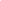 